Государственное учреждение образования «Средняя школа №3 города Орши»Урок математики в 1 классе подготовила Другакова Людмила Владимировна.Учитель начальных классов высшей квалификационной категории.Моб. тел. +375(029)598-71-34Эл. почта dryglyda@gmail.comПрямая линия. Кривая линия.Урок математики в 1 классе.Взаимосвязь со знаниями, полученными ранее: учащиеся знают, для построения каких геометрических фигур понадобится линейка, а для каких она не нужна.Цель на языке учащихся: к концу урока научиться различать прямые и кривые линии.Задачи: способствовать формированию представлений о понятиях «прямая», «кривая», умений их различать;создать условия для закрепления навыков устных и письменных вычислений, умений преобразовывать задачу;способствовать развитию математической речи, логического мышления; расширению кругозора учащихся;организовать ситуации для воспитания целеустремлённости, ответственности за выполненную работу.НАШТОБУЗУ1. Познакомлюсь с понятиями «прямая» и «кривая».2. Узнаю их среди других геометрических линий.3. Научусь их чертить.4. Буду внимательным.Ключевой вопрос: Все ли линии в математике прямые или кривые?Оборудование к уроку:для учителя: интерактивная панель (мультиборд), верёвочка с узелками, стаканчики с полосками, где записаны имена учащихся, демонстрационный плакат «неподнимание руки», отдельные карточки с геометрическими линиями;для учащихся: весёлый конверт, верёвочка (30 см), карточка с цифрами и буквами, линейка (15см), тестовое задание, методник.Ход урока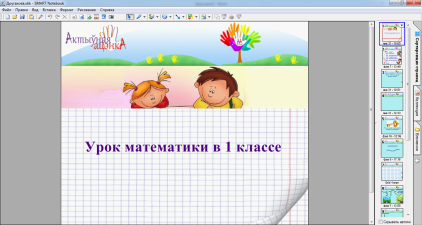 1.Организационный этап. 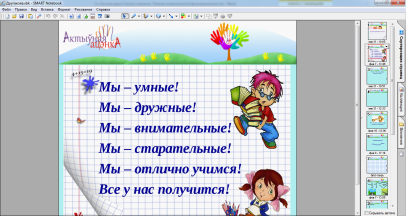 Настрой на урок. Мы-умные!Мы-дружные!Мы-внимательные!Мы-старательные!Мы-отлично учимся!Всё у нас получится!2.Этап актуализация знаний.Введение в тему. Целеполагание.-Определить тему урока поможет предмет, который находится в волшебном конверте - верёвочка.-Подумайте о чём пойдёт речь сегодня на уроке? Обсудите ответ в парах.-Затрудняетесь? Тогда на помощь спешит ещё один предмет - цветные карточки.-Объединитесь в пары те ребята, у кого карточки зелёного и жёлтого цветов. Выполните задание, предложенное весёлым конвертом.1 пара:7+2=8-5=18-8=10+4=17-1=20-0=10(Я), 3(Р), 16(А), 14(М), 20(Я), 9(П) - Прямая2 пара:8+2=19-1=20+0=4+3=9-5=10+7=18(Р), 20(Я), 10(П), 4(А), 7(М), 17(Я) - ПрямаяПроводится взаимопроверка.-У кого карточка красного цвета отвечают на мои вопросы. С карточками-ответами выходим к доске.-Сумма чисел 5и3? (8) - И-Разность чисел 9и4? (5) - К-Назови число, состоящее из 1 десятка и 7 единиц. (17) - А-Сережа наклеил 10 прямоугольников и столько же кругов. Сколько всего фигур наклеил Сережа? (20) - Я-В ящике было 12 банок сока. Мама взяла 2 банки сока. Сколько банок сока осталось? (10) - В-Неизвестное число увеличили на 3 и получили 10. Чему равно неизвестное число? (7) - Р-Назовите хором все числа, запомните, воспроизведите их порядок - 8,5,17,20,10,7. (Приём «неподнимания» руки)-На какие две группы можно разделить данные числа? (Однозначные, двузначные). (Приём «неподнимания» руки)-Назовите двузначные числа. (17, 20, 10) (Приём «неподнимания» руки)-Круглые? (20, 10) (Приём «неподнимания» руки)-Расставьте числа в порядке возрастания. (Приём «неподнимания» руки)Методом случайного выбора один учащийся работает у доски, расставляет данные числа в порядке убывания.-Переверните карточки и прочтите полученное слово – кривая.-Какое слово получилось у ребят? (Прямая)-Какая связь полученных слов с верёвочкой? (Она похожа на прямую и кривую линии)-О чём пойдёт речь на уроке? (О прямых и кривых линиях).Проверьте тему урока в учебнике на стр.36.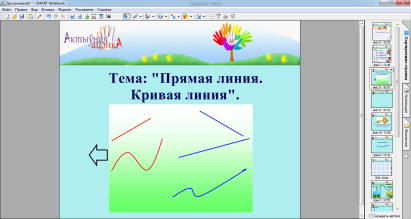 Критериями успеха будут критерии НАШТОБУЗУ: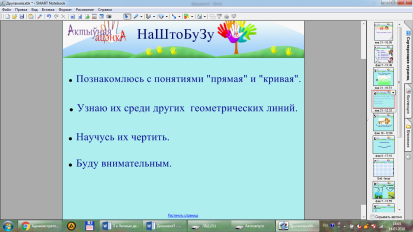 1. Познакомлюсь с понятиями «прямая» и «кривая».2. Узнаю их среди других геометрических линий.3. Научусь их чертить.4. Буду внимательным.(Определяем вместе с учащимися)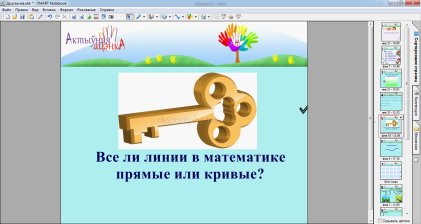 -Ключевой вопрос урока: «Все ли линии в математике прямые или кривые?»-Можем ли мы сразу дать ответ на этот вопрос? (Нет)3.Этап изучения нового материала.-Давайте вернёмся к первому предмету - верёвочке и порассуждаем.-На что похожа натянутая верёвочка? (На прямую линию)-Какая линия получится если верёвочку не натянуть? (Кривая) -Продемонстрируйте, какая верёвочка у мальчика с собакой на стр.36 №1? (Прямая)-У девочки с её собакой на стр.36 №1? (Кривая)-Прямые линии похожи на натянутые верёвочки, а верёвочки, которые не натянули - это кривые линии. У них нет ни начала, ни конца. Их можно продлить до бесконечности в любую сторону. (Демонстрация учителем на интерактивной панели при помощи программы SMART Notebook)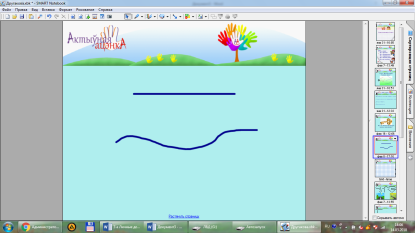 Физкультминутка для пальчиков:-Разложите на парту верёвочку так, чтобы она демонстрировала прямую линию. Теперь-кривую. Попробуйте скрутить верёвочку в клубок. Разверните, натяните.-Кладём верёвочку в конверт и достаём следующий предмет - линейку. -Для чего она нужна? (Чертить прямые линии)-Для построения прямой линии нам понадобится линейка и простой карандаш. Прикладываем линейку ровно по клеточкам. Придерживаем левой рукой. Правой проводим по линейке карандашом. (Демонстрация учителем на интерактивной панели при помощи программы SMART Notebook)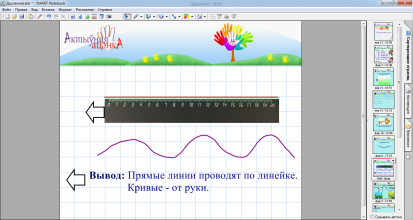 Работа в тетради на стр.19, №1, построение прямой линии.-Нужна ли нам линейка для построения кривой линии? (Нет)-Нам понадобится только простой карандаш. -Ставим карандаш в любом месте и произвольно чертим кривую линию. Это делать совсем не сложно. (Демонстрация учителем на интерактивной панели при помощи программы SMART Notebook)Работа в тетради на стр.19, №1, построение кривой линии.Методом случайного выбора вызываются учащиеся, для построения кривой линии, к интерактивной панели.Вывод: Прямые линии проводят по линейке. Кривые-от руки.4.Этап первичной проверки знаний.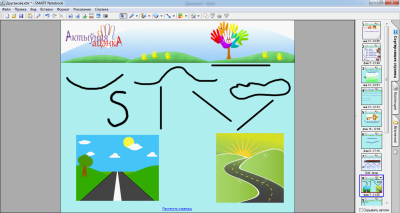 -Проведите прямые линии к прямой дороге, кривые – к кривой.Методом случайного выбора вызываются учащиеся к интерактивной панели.-Линии, которые идут слева направо называют - горизонтальными-Линии, которые чертят сверху вниз - вертикальными.-Линии под наклоном - прямые наклонные линии.-Кривые линии, которые замыкаются своими концами, называются замкнутыми линиями.-Линии, которые не замыкаются - незамкнутыми. 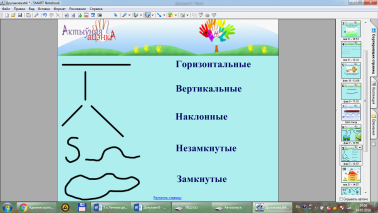 (Демонстрация учителем на интерактивной панели при помощи программы SMART Notebook)Физкультминутка «Найди все линии в классе»-По периметру класса, на разной высоте, размещены карточки с геометрическими линиями. По команде учителя нужно найти все карточки, с конкретной геометрической линией, и выполнить физическое упражнение.-Сосчитайте сколько вертикальных линий, столько сделайте хлопков. (3)-Сколько кривых незамкнутых линий, столько раз присядьте. (2)-Сколько наклонных прямых линий, столько раз покружитесь. (1)-Сколько замкнутых кривых линий, столько раз попрыгайте на месте. (3)-Какой линии не оказалось в классе? (Горизонтальной)-Она у меня. Всем предлагает присесть на свои места.5.Этап закрепления изученного.-Вертела девочка Маша верёвочку в руках и нечаянно завязала 3 узелка.-На сколько частей разделили узелки верёвочку? (4, веера)-Только мы можем помочь девочке Маше развязать все узелки, выполнив верно следующие задания.Первое - в тетради на стр.19, №1.-Чего не хватает в условии задачи? (Данных)-Где их можно взять? (В таблице)-Кто сможет решить данную задачу самостоятельно продемонстрируйте методник зелёного цвета.Методом случайного выбора вызывается один учащийся к доске.-Кто будет работать со мной - методник красного цвета -Второе задание - в учебнике на стр.37, №6.-Чего не хватает в условии задачи? (Данных)-Какие данные мы можем взять? (Например: 5 и 3)-Из каких частей состоит задача? (Условие, вопрос, решение, ответ)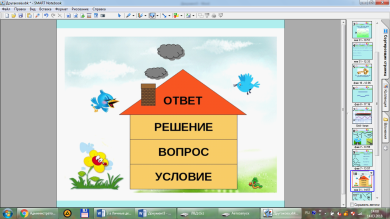 Методом случайного выбора вызываются учащиеся для демонстрации задачи по её частям. Один учащийся оформляет задачу у доски.Проводится проверка выполненных работ. (Метод «Светофор»: зелёный – согласен, жёлтый – есть ошибки, красный – не согласен)Узелки развязываются по мере правильного решения задач.6. Этап контроля и самоконтроля.-Весёлый конверт предлагает выполнить последнее задание и не попасться в ловушку.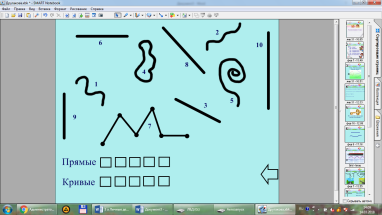 -В первой строке записать номера прямых линий.-Во второй - кривых линий.Методом случайного выбора вызывается один учащийся к интерактивной панели.-Почему число 7 никуда не отнесли? (Линия не прямая и не кривая)-Эта линия называется – ломаная линия. Линия, состоящая из нескольких отрезков.-Все ли линии в математике прямые или кривые? (Нет)-Есть ещё и ломаные, а также отрезки и лучи. О них мы поговорим на следующих уроках.-Задания выполнены, узелки на верёвочке развязаны. Это значит, что мы можем с вами подвести итоги работы на уроке.7.Этап подведения итогов.- Что нового вы сегодня узнали?- Чем отличаются прямая и кривая линии?- Где могут пригодиться полученные знания?8. Этап рефлексии.Прием «Оценивания трудностей» при помощи методника: зелёный – легко, жёлтый – не всё понятно, красный – трудно.Знаю, какие линии прямые, а какие кривые.Умею чертить эти линии.Могу распознать их среди других геометрических линий.-Меня порадовали ваши ответы.-На этом наш урок окончен.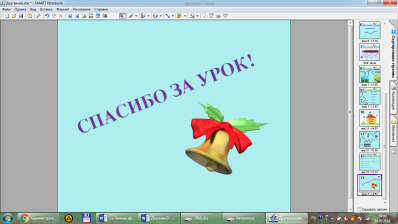 